Учимся жить без конфликтов.Каждый день ты общаешься с людьми, которые тебя окружают, — родными, друзьями, одноклассниками, знакомыми и незнакомыми. Все они разные, с непохожими характерами: одни — спокойные, другие — «вспыхивают», как спички. Бывает так, что люди не могут о чем-то договориться, спорят, ссорятся. Тогда говорят, что возник конфликт. Конфликты часто происходят по недоразумению, разные взгляды на решение проблемы, расхождения мнений, интересов и т.п. Поведение в конфликте отличается и зависит от причины конфликта, воспитания, культуры человека, особенностей характера, умение контролировать свои эмоции.Секреты общения: Будь доброжелательным и дружелюбным. Не сплетничай и не давай никому обидных прозвищ. Не вступай в спор. Если ты заметил, что собеседнику неприятна тема разговора, изменения ее. Если тебе неприятен разговор, постарайся вежливо, но настойчиво прекратить его или обратить все в шутку. Не указывай человеку в присутствии других на его недостатки. Не ставь вопросов, на которые неудобно и неприятно отвечать. Не решай конфликты дракой. Уверенно отказывайся от опасного предложения. Чтобы предотвратить конфликт, надо подумать, как вести себя в той или иной ситуации. Вовремя: договориться; остановиться; пошутить; извиниться; отойти; позвать кого-то из взрослых и посоветоваться с ним и т.п.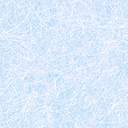 